Smygande scouten våren 2024Februari
7     Startkväll vi gör programmet 
14   Krukor
21   Kårmöte -Spårning	
28   Sportlov inget scoutmöte
Mars
6    Spelkväll
13   Kniven-Yxan-Sågen
20   Eld o Värme
27    Kårmöte – Påsktema                        (Sista anmälan STÖRRE )
April
3     Påsklov
10  Sjukvård
13-14 Hajk med familjegudstjänst
17  Knivmärket
24  Vi bakar pizza o muffins
Maj
1    Kårmöte – lägerbål
8    Vi bygger scoutkök
15   Bygger klart scoutköket
22   Terminsavslutning med märkesutdelning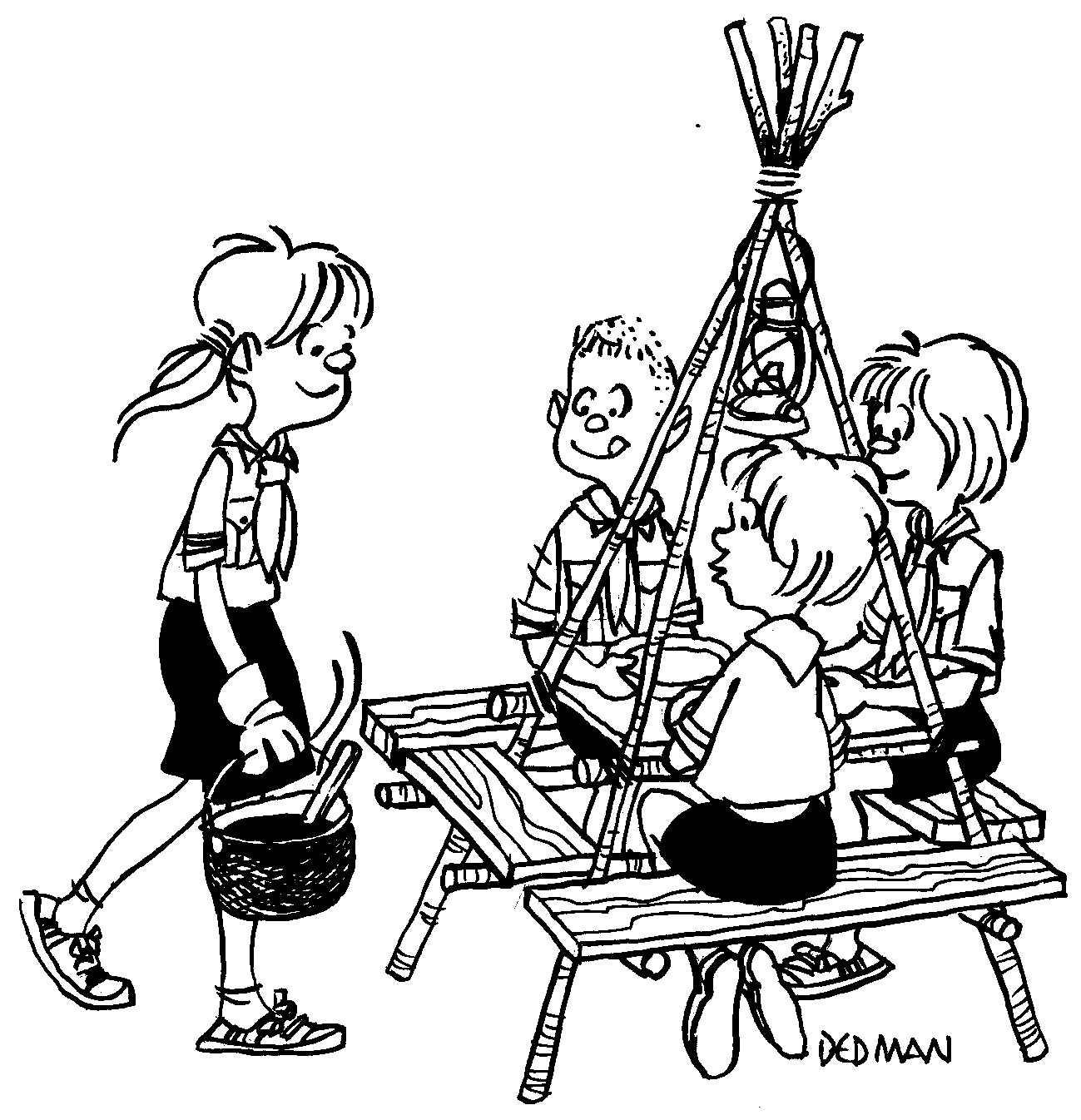 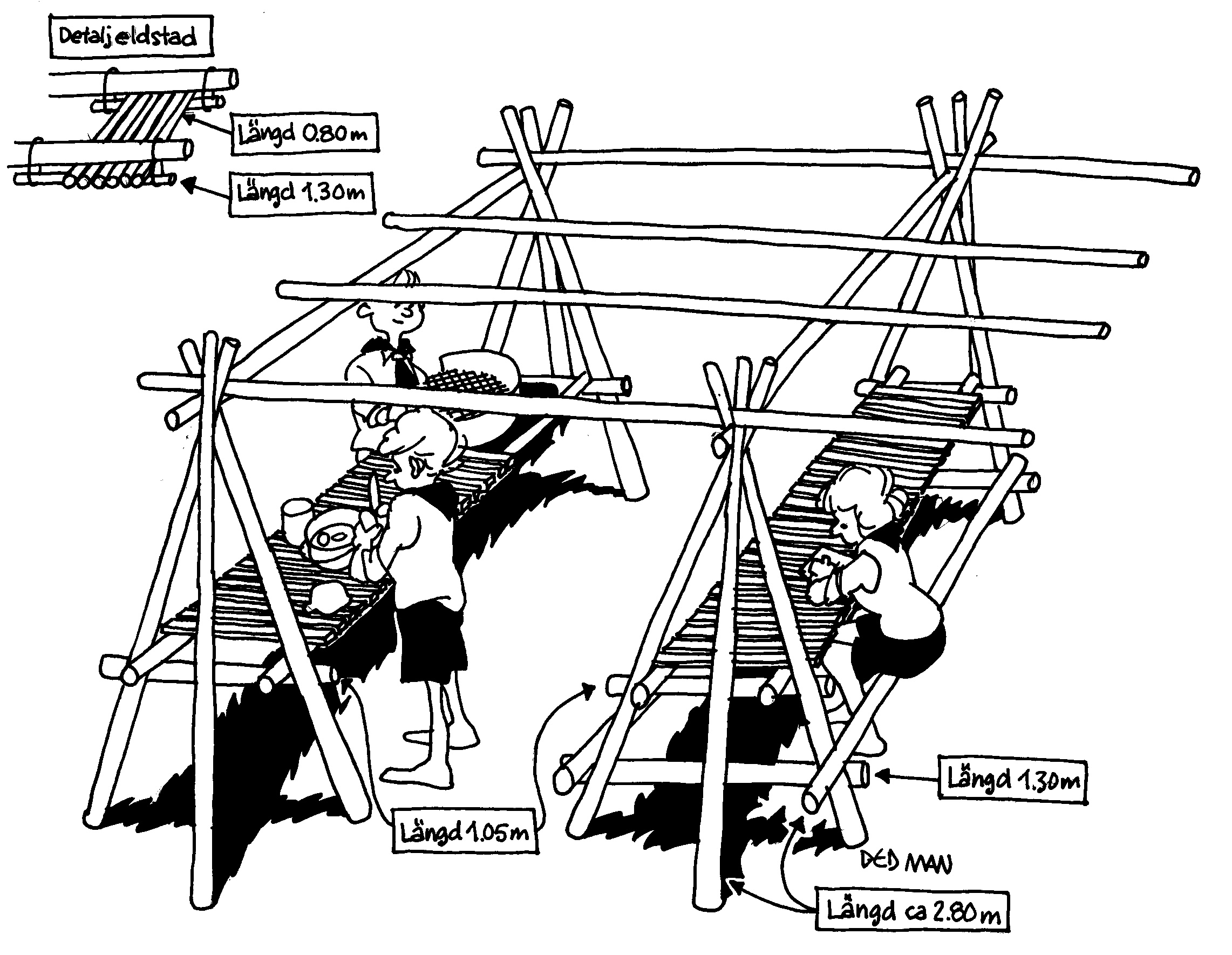 Scoutmötena hålls vid Årbottens Missionshus onsdagar 18.15-19.30 om inget annat anges. Vi är mestadels utomhus så kläder efter väder. De som vill få man gärna ta med en slant till vårt fadderbarn Gagana eller swisha 1236083828. Hör av er om ni funderar över något…Erica Westerskoog: 070-3592982Torbjörn Johansson: 070-6816106  
27 Juli–2 augusti ”STÖRRE”- Scoutläger på Vägsjöfors/Ladtjärn